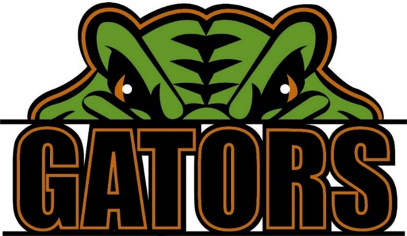 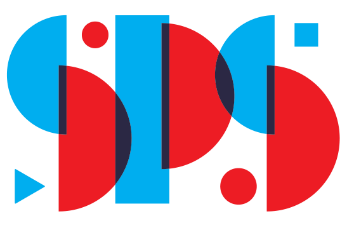 Dear Families,

There is a new club at Guthrie! The Dandelion Club is a wonderful opportunity for our students to connect with others who can understand and relate to their experiences. The Dandelion Club is for students in grades 3-6 whose parents are absent due to course, exercise, or deployment. The purpose of this club is to provide support and a sense of community for these students who may be facing unique challenges. Each week, we will focus on a different theme and students will have the opportunity to spend time with other kids who are in similar situations. The club will run after school on Mondays from 3:00 pm to 4:00 pm for 8 weeks, starting on October 16th and ending on December 11th. If your child is interested in joining the Dandelion Club, please fill out the enclosed permission slip and return it to the school office by October 11th.

The Dandelion Club is a wonderful opportunity for our students to connect with others who can understand and relate to their experiences. We are excited to see the positive impact it will have on their social and emotional well-being.If you have any questions or concerns, please do not hesitate to reach out to me. 

Warm regards,
Cindy Vandervaate
Guthrie School CounsellorMy child, _________________________ would like to participate in the after-school club on Mondays from 3:00 – 4:00 pm.Signature: ______________________________________Please return to Mrs. V